ПРИДНЕСТРОВСКИЙ ГОСУДАРСТВЕННЫЙ УНИВЕРСИТЕТим. Т.Г. ШЕВЧЕНКОАграрно-технологический факультетКафедра эксплуатации, ремонта машинно-тракторного парка Лабораторная работа №4Тема: Комплексная оценка свойств моторного масла.Выполнил студент: _______________________________________________                  (группа, ф.и.о., роспись)Принял преподаватель: ___________________________________________                                                     (должность, ф.и.о., роспись)Тирасполь 20__ОТЧЕТ О ВЫПОЛНЕННОЙ РАБОТЕМарка исследуемого образца моторного масла ________________ по ГОСТ и (или)  SAE,API,ACEA.	  Тип двигателя__________________________________.Значение определяемых показателей масла Вязкость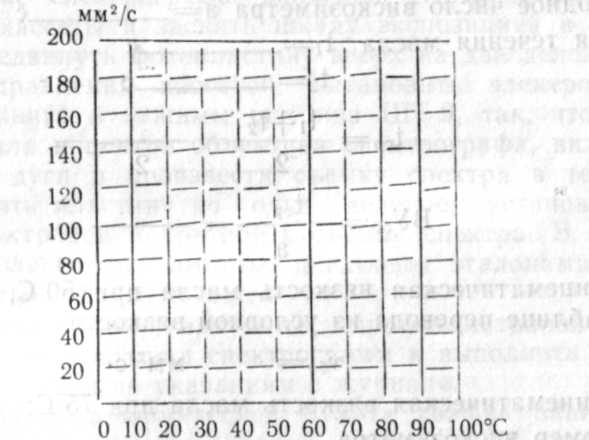 График изменения вязкости масла в зависимости от температурыЗаключение о влиянии вязкости моторного масла на работу двигателя. ______________________________________________________________________________________________________________________________________________________________________________________________________________________________________________________________________________________________________________________________________________________________________________________________________________________________________________________________________________Содержание элементов присадки и металлов в маслеМассовые доли Fe _______ %; Si ________ %; Cr _______ %; РЬ ________ %; AI _______ %; Zn_______ %; Ba________ %.в масле, определенные анализом.Ориентировочное значение предельного содержания металлов и минимального содержания присадки в моторных маслах Fe ________ %; Si _________ %; Cr _______ %; РЬ ______ %; AI________%; Zn_______ %; Ba________ %.Заключение о влиянии элементов, содержащихся в масле, на работу двигателя.________________________________________________________________________________________________________________________________________________________________________________________________________________________________________________________________________________________________________________________________________________________________________________________________________________________________________________________________________________________________________________________________________________________________________________________________________________________________________Результаты анализов исследуемого образца моторного масла и ориентировочное значение предельного содержания металлов в моторных маслахЗаключение по каждому из показателей о пригодности исследуемого моторного маслаНа основании анализа полученных значений по показателям исследуемого моторного масла в сравнении со справочными  данными сделать заключение о возможности его применения для двигателя и одновременно описать влияние каждого отклонения по определяемому свойству масла на возможные отрицательные последствия при работе двигателя на данном масле. _______________________________________________________________________________________________________________________________________________________________________________________________________________________________________________________________________________________________________________________________________________________________________________________________________________________________________________________________________________________________________________________________________________________________________________________________________________________________________________________________________________________________________________________________________________________________________________________________________________________________________________________________________________________________________________________________________________________________________Результаты оценкиОсновные показатели качества оцениваемого образца моторного маслаОсновные показатели качества оцениваемого образца моторного маслаОсновные показатели качества оцениваемого образца моторного маслаРезультаты оценкиНаименование показателейТребования ГОСТа или SAEПолученные данные на основании проведенных анализовРезультаты оценкиКинематическая вязкость при  СРезультаты оценкиКинематическая вязкость при  СРезультаты оценкиИндекс вязкостиЗаключение о пригодности образца моторного масла к применениюНаименование показателейОриентировочное значение предельного содержания металлов в моторных маслахРезультаты   анализовВязкость, мм2/с при100 °С Массовые доли %.Fe, Si, Cr,РЬ,AI,Zn,Ba.